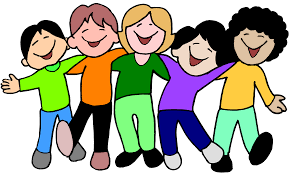 “We need each other's support.  The world will give us enough beatings.”Anais Nin to Henry Miller